C U R R I C U L U M V I T A E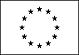 INFORMAZESPERIENNome e indir	ZA EDILIZIA,Tipo diPrinNome e indirTipo diON L’AVV.ettori PubblicoPrinPaginESCAPACITove funzioni dell’ANAC e lotta alla corruzione”)- 23 maggio 2017- Sala Avvocatura dello Stato – Roma – Via dei PortoghesiCCaCapacità digua Spagnola presso Tes School di Empoli – Livello raggiunto rispetto eo di riferimento B1CCaCapacità digua Inglese presso Tes School di Empoli – Livello raggiunto rispetto eo di riferimento B1CAPACITPAOSCENZA DEI PRINCIPALI SOFTWARE E SISTEMI OPERATIVIIl presente curriculum è stato redatto sotto forma di autocertificazione ex artt. 46 e 47 del D.P.R. 445/2000 e quanto in esso contenuto è stato pertanto dichiarato sotto la propria responsabilità .Autorizzo,inoltre, il trattamento dei miei dati personali ai sensi del D.lgs. 196 del 30 giugno 2003. 13 dicembre 2017	Firma 	Pagina 4 - Curriculum vitae diDami Gian PaoloNome e tipo di istituto di istruzione o formazioneSocietà Italiana degli Avvocati Amministrativisti – Corso di perfezionamento sul codice del processo amministrativo – Disciplina dei beni culturali e del paesaggioPrincipali materie / abilità professionali oggetto dello studioGiustizia amministrativaQualifica conseguitaCorso di PerfezionamentoMaster di II LIVELLODateDa Gennaio 2010 ad ottobre 2010Nome e tipo di istituto di istruzione o formazioneUniversità di Roma Tre - Master di II livello in Diritto amministrativo e scienze dell’amministrazione.Principali materie / abilità professionali oggetto dello studioDiritto Amministrativo, Scienze dell’Amministrazione.Qualifica conseguitaMaster di II livello in Diritto Amministrativo e Scienze dell’Amministrazione – Tesi –“Il Piano Casa” - Relatore Prof. Lorenzo Casini – votazione 110 /110 e lode.LaureaDateDal 1998 al 2006Nome e tipo di istituto di istruzione o formazioneUniversità degli Studi di FirenzePrincipali materie / abilità professionali oggetto dello studioQualifica conseguitaLaurea in Giurisprudenza – tesi in Diritto Amministrativo – “Situazioni soggettive e diritto di accesso” – Relatore Prof. Carlo Marzuoli – Votazione 93/110DateDal 1993 al 1998Nome e tipo di istituto di istruzione o formazioneLiceo Scientifico Guglielmo Marconi – San Miniato (PIPrincipali materie / abilità professionali oggetto dello studioQualifica conseguitaDiploma di maturità scientifica – Votazione 44/60FORMAZIONE COMPLEMENTARE ED AGGIORNAMENTOPagina 3 - Curriculum vitae diDami Gian Paolo“Guida alla corretta redazione degli atti amministrativi alla luce delle nuove regole introdotte dalla L.69/2009 e dal D.lgs. 150/2009”Pisa, 15 aprile 2010 – Reform S.r.l.“La misurazione e la valutazione della perfomance negli enti locali” Pisa, 2 marzo 2010 – Reform Srl –“Tutela risarcitoria e Giudice Amministrativo” 20 novembre 2009 – Associazione Avvocati Empoli Valdelsa.- “Il Codice del Processo Amministrativo” – da ottobre 2010 a dicembre 2010 –“Società italiana degli Avvocati Amministrativisti”.- “Contenzioso in materia di edilizia ed urbanistica” –Società Italiana Avvocati Amministrativisti – Roma, Univ. Luiss Guido Carli – 17 novembre e 1 dicembre 2011-“Il processo amministrativo; analisi alla luce del Codice del processo amministrativo, delle evoluzioni giurisprudenziali, del nuovo correttivo ” –Società Italiana Avvocati Amministrativisti – Firenze – dal 6 al 27 febbraio 2012- Novità processuali ed appalti pubblici”  - Società italiana degli Avvocati Amministrativisti – da febbraio 2013 a marzo 2013 – Firenze- “Corso sul processo amministrativo telematico” - Società Italiana Avvocati Amministrativisti – da maggio a giugno 2016“il processo amministrativo telematico: la semplificazione auspicata e le incertezze, normative e giurisprudenziali vigenti” – Roma, Università Lumsa – 4 maggio 2017“Il Correttivo al Codice dei contratti Pubblici (analisi pratica delle novità nello svolgimento delle procedure di gara: sotto soglia, soccorso istruttorio, appalto